FORMATOCARTA DE PRESENTACIÓN DE PRODUCTOS, TÉCNICAS O TECNOLOGÍAS INNOVADORAS Y/O SOSTENIBLES POR PARTE DE UN OFERENTE A LA ENTIDADControl de Versiones{DOC-VER}{DOC-PROCESO}1El alcance de participación en la elaboración de este documento corresponde a las funciones del área que representanBogotá D.C., __________   _____   de   _____                           (MES)         (DÍA)           (AÑO)Señores:Instituto de Desarrollo UrbanoAtt._______________________________________________SUBDIRECTOR(A) GENERAL DE DESARROLLO URBANOINSTITUTO DE DESARROLLO URBANOCalle 22 No. 6 - 27Bogotá - D.C.REF: PRESENTACIÓN DEL PRODUCTO, TÉCNICA O TECNOLOGÍA INNOVADORA Y/O SOSTENIBLEPor medio de la presente, me dirijo a usted para realizar la presentación formal del producto, técnica o tecnología denominado ________________________________, aplicable al desarrollo de la infraestructura vial, espacio público o puentes a cargo del IDU, aceptando de manera voluntaria los términos y condiciones definidos en la “Guía para la presentación de alternativas innovadoras y/o sostenibles”, por lo cual, relaciono la siguiente información.Quedamos atentos de su gestión, de conformidad con la “Guía para la presentación de alternativas innovadoras y/o sostenibles”, o el que lo reemplace o haga sus veces.Cordialmente, ____________________________________Bogotá D.C., __ Escriba el mes de radicación __   __ Escriba el día de radicación ___   de   _ Escriba el año de radicación ____                                            (MES)                                            (DÍA)                                                 (AÑO)Señores:Instituto de Desarrollo UrbanoAtt.Escriba el nombre del subdirector General de Desarrollo UrbanoSUBDIRECTOR(A) GENERAL DE DESARROLLO URBANOINSTITUTO DE DESARROLLO URBANOCalle 22 No. 6 - 27Bogotá - D.C.REF: PRESENTACIÓN DEL PRODUCTO, TÉCNICA O TECNOLOGÍA INNOVADORA Y/O SOSTENIBLEPor medio de la presente, me dirijo a usted para realizar la presentación formal del producto, técnica o tecnología denominado __Nombre de la Alternativa innovadora y/o sostenible_, aplicable al desarrollo de la infraestructura vial, espacio público o puentes a cargo del IDU, aceptando de manera voluntaria los términos y condiciones definidos en la “Guía para la presentación de alternativas innovadoras y/o sostenibles”, por lo cual, relaciono la siguiente información.Quedamos atentos de su gestión, de conformidad con la “Guía para la presentación de alternativas innovadoras y/o sostenibles”, o el que lo reemplace o haga sus veces.Cordialmente, Firma del Oferente____________________________________VersiónFechaDescripción ModificaciónFolios 32022-04-18Se actualiza el documento el cual comprende la reestructuración del contenido, conforme a la actualización del instructivo GU-IC-17.3207/05/2018Se realiza cambio en el título y se ajusta y precisa el contenido del formato. Nuevo código del formato FO-IC-15.2127/01/2014Versión inicial del documento. Código formato “FO-IC-240 Carta de presentación de nuevos productos, técnicas y tecnologías por parte de una persona natural o jurídica (oferente) a la Entidad”.2El documento original ha sido aprobado mediante el SID (Sistema Información Documentada del IDU). La autenticidad puede ser verificada a través del códigoEl documento original ha sido aprobado mediante el SID (Sistema Información Documentada del IDU). La autenticidad puede ser verificada a través del códigoEl documento original ha sido aprobado mediante el SID (Sistema Información Documentada del IDU). La autenticidad puede ser verificada a través del código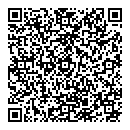 Participaron en la elaboración1Jorge Alberto Ascencio Castaneda, DTINI / Roberto Carlos Aleman Lopez, OAP / Stefania Olivera Rios, DTINIValidado porSandra Milena Del Pilar Rueda Ochoa, OAP Validado el 2022-04-11Revisado porSully Magalis Rojas Bayona, DTINI Revisado el 2022-04-18Aprobado porSully Magalis Rojas Bayona, DTINI Aprobado el 2022-04-18